7月14日国编每日一练1.由于数学老师讲课生动，激发了学生学习数学的兴趣与愿望，这种学习动机属于( )。   [单选题]正确率：81.48%2.学生相信自己有能力学好某门课程，因此对该课程认真学习并在期末取得了好的成绩。学生对自己能力的这种判断属于( )。   [单选题]正确率：40.74%3.学生在考试时，有时遇到难题，就学会了“跳跃”，先做简单的题目，这属于( )。   [单选题]正确率：51.85%4.举一反三，闻一知十等都是属于( )。   [单选题]正确率：74.07%5.下列不属于组织策略的是( )。   [单选题]正确率：81.48%选项小计比例A.近景的直接动机 (答案)2281.48%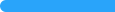 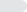 B.远景的直接动机311.11%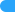 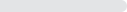 C.低级的动机13.7%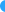 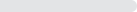 D.高尚的动机13.7%选项小计比例A.结果期待13.7%B.能力归因1140.74%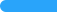 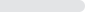 C.效能期待 (答案)1140.74%D.努力归因414.81%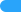 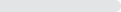 选项小计比例A.认知策略27.41%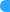 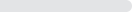 B.元认知策略 (答案)1451.85%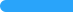 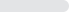 C.资源管理策略1140.74%D.精加工策略00%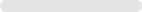 选项小计比例A.同化性迁移 (答案)2074.07%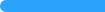 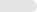 B.顺应性迁移414.81%C.重组性迁移13.7%D.一般迁移27.41%选项小计比例A.列提纲27.41%B.划线标注 (答案)2281.48%C.利用图示311.11%D.利用表格00%